Insert name here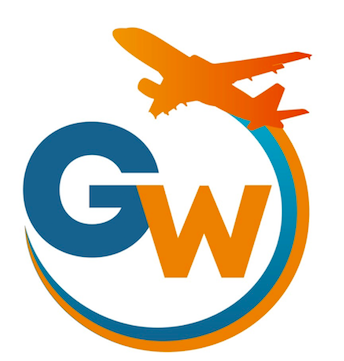 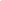 Telephone: Insert telephone number	Email: Insert email address hereEducation and QualificationsOct 2017 - June 2020                                                                       Insert name of university here First year grade: Include modules breakdown marksSecond year grade: Include modules breakdown marksSept 2015 – June 2017                                                                       Insert sixthform college hereA Level: AS Level: Sept 2011 – June 2015                                                                       Insert secondary school hereGCSEs: Work ExperienceJuly 2017                                                                                            Summer Intern at Ellis IP Ltd Worked on specific cases such as a case where a company’s use of the client’s trademark impacted international expansion to the UK market.Helped organise a seminar as part of plans to expand client portfolio to the life sciences sector.Wrote articles for the company’s blog on various topics, including perception of EU citizens towards Intellectual Property.July 2016                                                                                          Summer Intern at Demuris Ltd Investigated the anti-fungal activity of natural products from Actinomycetes.Carried out experiment planning and analysis of data derived. The results of my experiments were used to identify natural products with potential for development into anti-fungal medicines.Produced a report on my findings and it contributed to research on potential anti-fungal medicines.July 2015 - Sept 2015                                                         Kitchen Assistant at Giraffe restaurant Prepared food in line with demand for up to 60 customers at a sitting in accordance to the Food Safety Act and adapted to the Junior Sous-Chef’s role during busy periods.Liaised with suppliers and Head Chef on new supplies and organised them.Communicated with waiting staff and chefs to manage customer complaints.Extend this depending on the number of work experiences you want to addPositions of ResponsibilityNov 2018 - Date, Admissions Helper, University of Nottingham: I worked in a team of 18 to organise tours, social events and direct over 200 students to scheduled meetings at different times. I divided tasks among team members, set the team goal of having one social event each day and took the lead in organising the events. I received positive feedback from the Admissions Administrator.Oct 2017 - June 2019, Founder, Experimental Chemistry Society: I founded the society to promote science in the school. I led a team of six people and organised events such as activities for National Science Week and “The Global experiment”, run by the Royal Society of Chemistry. May 2014 - March 2015, Science Prefect, X School: My role required me to engage with the school community and promote the interest of students. I also published articles on the School’s Journal on scientific topics such as genetic research.Extend this depending on the number of positions of responsibility you want to addOutreach, Voluntary and Community WorkApr 2017 - Date, Volunteer, Community Homeless Outreach: Visited the homeless people in Oxford and offered welfare support such as food and a friendly conversation.Jun 2017 - Date, Volunteer, Bexley Foodbank: An important aspect of the role was communication between multiple departments to provide support tailored to each person’s needs.Sep 2015, Conservationist, Frontier Tenerife Project: Contributed to conservation efforts of cetacean species. Activities included community outreach and carrying out coastal surveys.Extend this depending on the number of outreach, voluntary and community work you want to addAwards and Other InterestsSept 2019, Place on “ones to watch list” for Aspiring Solicitors: for being identified as “one with a great deal of potential”.Nov 2016, CREST Gold Award: for contributing something new to science during research at the Royal Institution of Great Britain.April 2013, Winner of the Royal College of Science Union Science Writing Competition: for demonstrating ability to communicate complex concepts on the future of pharmacological research in an engaging manner.Sports/Music: Member of X Football Team and trained 6 hours every week for weekly matches. Member of Church choir and we practise for weekly performances 3 hours a weekLanguages: English (Native)REFERENCES AVAILABLE UPON REQUEST.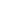 